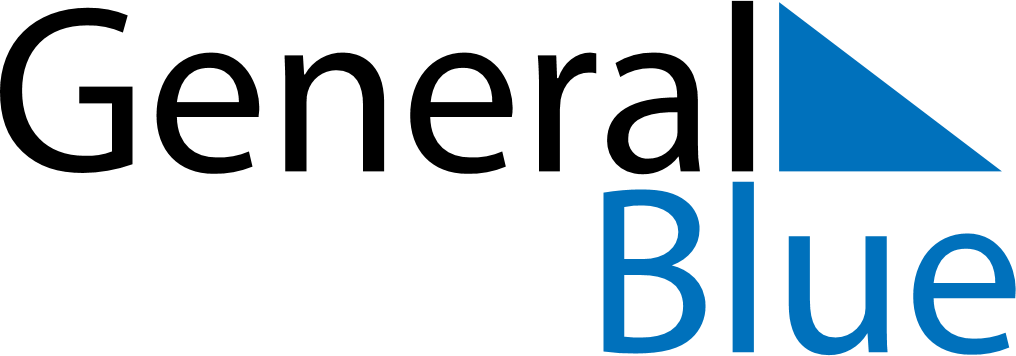 February 2024February 2024February 2024February 2024February 2024February 2024United StatesUnited StatesUnited StatesUnited StatesUnited StatesUnited StatesMondayTuesdayWednesdayThursdayFridaySaturdaySunday123456789101112131415161718Valentine’s Day19202122232425Washington’s Birthday26272829NOTES